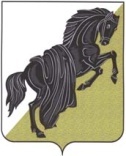              Рассмотрев заявление  Ивановой Н.В. о Об утверждении Порядка проведения общественного обсуждения проекта муниципальной программы «Формирование комфортной городской среды муниципального образования Багарякского сельского поселения Каслинского  района Челябинской области на 2018 -2022 год», Порядка и сроков представления, рассмотрения и оценки предложений граждан, организаций о включении в муниципальную программу «Формирование комфортной городской среды муниципального образования Багарякского сельского поселения Каслинского  района Челябинской области на 2018-2022 год», Положения о комиссии по рассмотрению и оценки предложений граждан, организаций о включении в муниципальную программу «Формирование комфортной городской среды муниципального образования Багарякского сельского поселения Каслинского района Челябинской области на 2018 -2022 год».В соответствии с Федеральным законом от 06.10.2003 №131-ФЗ «Об общих принципах организации местного самоуправления в Российской Федерации», Федеральным Законом от 28.06.2014 №172-ФЗ «О стратегическом планировании в Российской Федерации», Федеральным Законом от 21.07.2014 №212-ФЗ «Об основах общественного контроля в Российской Федерации».ПОСТАНОВЛЯЮ:1.Утвердить прилагаемый Порядок проведения общественного обсуждения проекта муниципальной программы «Формирование комфортной городской среды муниципального образования Багарякского сельского поселения Каслинского района Челябинской области на 2018 - 2022 год».2. Утвердить прилагаемый Порядок и сроки представления, рассмотрения и оценки предложений граждан, организаций о включении в муниципальную программу «Формирование комфортной городской среды муниципального образования Багарякского сельского поселения Каслинского района Челябинской области на 2018-2022 год».3. Утвердить прилагаемое Положение о комиссии по рассмотрению и оценки предложений граждан, организаций о включении в муниципальную программу «Формирование комфортной городской среды муниципального образования Багарякского сельского поселения Каслинского района Челябинской области на 2018-2022 год».4. Исполнителю программы «Формирование комфортной городской среды муниципального образования Багарякского сельского поселения Каслинского района Челябинской  области на 2018-2022 год» администрации Багарякского сельского поселения:4.1. Опубликовать настоящее постановление в Газете «Красное знамя», а так же разместить на официальном сайте муниципального образования Багарякское сельское поселение Каслинского района Челябинской области.5. Настоящее постановление вступает в силу со дня его подписания.6. Контроль за исполнением настоящего постановления возложить на Главу администрации Багарякского сельского поселения  С.А.Беляева.           Глава Багарякского сельского поселения		  	            С.А. БеляевПриложение к постановлению администрации Багарякского сельского поселенияот 01.02.2018 г.  № 3Порядок проведения общественного обсужденияпроекта муниципальной программы формирования комфортной городской среды муниципального образования Багарякского сельского поселения Каслинского района Челябинской области на 2018-2022 год 1. Настоящий Порядок определяет форму, порядок и сроки проведения общественного обсуждения проекта муниципальной программы формирования современной городской среды муниципального образования Багарякского сельского поселения Каслинского района Челябинской области на 2018-2022 год (далее – муниципальная программа).2. Общественные обсуждения проекта муниципальной программы проводятся в целях:- информирования граждан, организаций и общественных объединений Багарякского сельского поселения Каслинского района Челябинской области о разработанном проекте муниципальной программы;- выявление и учет мнения граждан, организаций, объединений Багарякского сельского поселения Каслинского района Челябинской области о разработанном проекте муниципальной программы.3. Общественное обсуждение проекта муниципальной программы организуется и проводится ответственным исполнителем муниципальной программы.Общественное обсуждение осуществляется в отношении проекта постановления администрации Багарякского сельского поселения Каслинского района Челябинской области  об утверждении новой программы.4. В общественных обсуждениях участвуют граждане, проживающие на территории Багарякского сельского поселения Каслинского района Челябинской области , достигшие возраста 18 лет, а также представители организаций и общественных объединений, политических партий и движений, представителей органов местного самоуправления Багарякского сельского поселения Каслинского  района Челябинской области.5. Общественное обсуждение проекта муниципальной программы осуществляется в форме открытого размещения проекта муниципальной программы на официальном сайте муниципального образования Багарякского сельское поселение Каслинского района Челябинской области.6. Создать общественную комиссию из представителей органов местного самоуправления, политических партий и движений, общественных организаций, иных лиц для организации такого обсуждения, проведения комиссионной оценки предложений заинтересованных лиц, а так же для осуществления контроля за реализацией программы после её утверждения в установленном порядке.7. При размещении проекта муниципальной программы публикуется следующая информация:7.1. Извещение о проведении общественного обсуждения проекта муниципальной программы по форме согласно приложению №1 к настоящему Порядку.7.2. Срок проведения общественного обсуждения составляет 30 дней со дня размещения проекта муниципальной программы на официальном сайте муниципального образования Багарякского сельское поселение Каслинского района Челябинской области.7.3. Электронный адрес ответственного исполнителя муниципальной программы для направления замечаний и предложений к проекту муниципальной программы.7.4. Состав общественной комиссии.8. Участникам общественного обсуждения при направлении замечаний (предложений)  к проекту муниципальной программы необходимо указывать фамилию, имя, отчество и дату рождения гражданина, либо наименование организации, общественного объединения, органа местного самоуправления, а также фамилию, имя и отчество представителя организации, общественного объединения, органа местного самоуправления.9.  Комиссия по рассмотрению и оценки предложений граждан, организаций о включении в муниципальную программу «Формирование комфортной городской среды муниципального образования Багарякского сельского поселения Каслинского района Челябинской области на 2018-2022 год» рассматривает, обобщает, анализирует замечания (предложения), поступившие в рамках общественного обсуждения проекта муниципальной программы. В случае целесообразности и обоснованности замечания (предложения) ответственный исполнитель муниципальной программы дорабатывает проект муниципальной программы.Результаты общественного обсуждения носят рекомендательный характер.В случае отсутствия замечаний проект муниципальной программы остается без изменений.10. Итоги общественного обсуждения проекта муниципальной программы в течение 7 рабочих дней после завершения срока общественного обсуждения проекта муниципальной программы формируются ответственным исполнителем муниципальной программы в виде итогового документа (протокола) по форме согласно приложению № 2 к настоящему Порядку и подлежат размещению на официальном сайте муниципального образования Багарякского сельского поселения Каслинского района Челябинской области. Приложение № 1к Порядку проведенияобщественного обсужденияпроекта муниципальной программыИзвещение о проведении общественного обсужденияпроекта муниципальной программыОбсуждение проекта муниципальной программы «Формирование комфортной городской среды в Багарякском сельском поселении на 2018 – 2022год». Беляев Сергей Александрович , bagaryak@mail.ru , телефон 83514935120, предлагает всем заинтересованным лицам учреждений, организаций, предприятий, общественных объединений, предпринимателям принять участие в обсуждении проекта муниципальной программы «Формирование комфортной городской среды в Багарякском сельском поселении на 2018 – 2022год».Ознакомиться с проектом документа можно здесь bagaryakskoe.eps74.ru (ссылка на проект муниципальной программы) Общественное обсуждение проводится с  05.02.2018г. до 06.03.2018г.С целью изучения общественного мнения относительно данного документа просим внести замечания и предложения.Замечания и предложения просим направлять на электронную почту: bagaryak@mail.ru, тел. 83514935120.  Приложение № 2к Порядку проведенияобщественного обсужденияпроекта муниципальной программыПротокол № ___по итогам общественного обсуждения проектамуниципальной программы «________________»_____________ (дата)с.БагарякВ соответствии с требованиями постановления администрации Багарякского сельского поселения Каслинского района Челябинской области от  01.02.2018 года №3  «Об утверждении Порядка проведения общественного обсуждения проекта муниципальной программы формирования комфортной городской среды муниципального образования Багарякского сельского поселения Каслинского района Челябинской области на 2018 -2022год»______________________________(наименование ответственного исполнителя муниципальной программы) было организовано и проведено общественное обсуждение проекта муниципальной программы «________________».В течение срока проведения общественного обсуждения проекта муниципальной программы «________________» поступили следующие замечания и предложения:1.2.Результаты рассмотрения замечаний и предложений:1.2.либоВ течение срока проведения общественного обсуждения проекта муниципальнойпрограммы «________________» замечаний и предложений в _______________________(наименование ответственного исполнителя муниципальной программы) не поступало. Подпись руководителя ответственного исполнителя муниципальной программы.Протокол вел___________ (подпись)Приложениек постановлению администрации Багарякского сельского поселенияот 01.02.2018 г.  № 3Порядок и сроки представления, рассмотрения и оценки предложений граждан, организаций о включении в муниципальную программу формирования комфортной городской среды муниципального образования Багарякского сельского поселения Каслинского района Челябинской области на 2018-2022 год1. Настоящий Порядок определяет форму, представления, рассмотрения и оценки предложений граждан, организаций о включении в муниципальную программу формирования комфортной городской среды муниципального образования Багарякского сельского поселения Каслинского района Челябинской области на 2018-2022 год (далее – муниципальная программа).2.Условия рассмотрения и оценки предложений граждан, организаций о включении в муниципальную программу.2.1. Предложения о рассмотрении и оценки предложений граждан, организаций о включении в муниципальную программу формирования комфортной городской среды муниципального образования Багарякского сельского поселения  Каслинского района Челябинской области на 2018-2022 год дворовых территорий многоквартирных домов и наиболее посещаемой муниципальной территории общего пользования парков и скверов, подлежащей  обязательному благоустройству в 2018-2022 году (далее - предложения по наиболее посещаемой территории), подаются уполномоченными собственниками помещений в многоквартирных домах (далее – участник отбора).2.2. Необходимыми условиями для включения в муниципальную программу являются:2.2.1.  Наличие Совета многоквартирных домов2.2.2. Решение общего собрания собственников помещений, содержащее согласие:на участие в муниципальной программе;на определение лица, уполномоченного на подачу заявки на участие в отборе;на финансовое и (или) трудовое участие в реализации муниципальной программы;на определение уполномоченных лиц из числа собственников помещений для участия в обследовании дворовых территорий, приемке выполненных работ по благоустройству дворовых территорий многоквартирных домов, в том числе подписании соответствующих актов приемки выполненных работ.2.3. Участники отбора проводят обследование дворовых территорий и иных наиболее посещаемых территорий (парков,скверов) в целях участия в отборе путем визуального осмотра и составляют акт обследования дворовых территорий многоквартирных домов и иных наиболее посещаемых территорий (парков,скверов) по форме, разработанной администрацией Багарякского сельского поселения Каслинского  района Челябинской области.2.4. По результатам обследования дворовых территорий многоквартирных домов и иных наиболее посещаемых территорий (парков, скверов) участниками отбора формируется паспорт придомовой территории и иных наиболее посещаемых территорий (парков, скверов) по форме, разработанной администрацией Багарякского сельского поселения Каслинского  района Челябинской области.2.5. По окончании выполнения работ по благоустройству дворовых территорий и иных наиболее посещаемых территорий (парков, скверов), уполномоченное собственниками помещений лицо участвует в приемке выполненных работ.2.6. Адресный перечень формируется из числа дворовых территорий многоквартирных домов и иных наиболее посещаемых территорий (парков , скверов), прошедших отбор.3. Порядок подачи документов для участия в отборе3.1. Уполномоченное лицо готовит сообщение о проведении отбора, которое подлежит официальному опубликованию в печатных средствах массовой информации и размещению на официальном сайте муниципального образования Багарякского сельского поселения Каслинского района Челябинской области в информационно-телекоммуникационной сети Интернет (bagaryakskoe.eps74.ru).3.2. Заявка на участие в отборе составляется по форме, разработанной администрацией  Багарякского сельского поселения  Каслинского района  Челябинской области.3.3. Администрация  Багарякского сельского поселения Каслинского района Челябинской области  регистрирует заявки на участие в отборе в день их поступления в журнале регистрации заявок на участие в отборе в порядке очередности поступления. На заявке на участие в отборе ставится отметка о получении такой заявки с указанием даты и времени ее получения.Все листы заявки на участие в отборе и прилагаемые документы на участие в отборе должны быть прошиты, пронумерованы и подписаны участником отбора.Для юридических лиц заявка на участие в отборе должна быть скреплена печатью участника отбора.3.4. Участник отбора формирует пакет документов и направляет его в адрес администрации Багарякского сельского поселения Каслинского района Челябинской области в сроки, указанные в сообщении о проведении отбора.В отношении одной дворовой территории многоквартирного дома или иной наиболее посещаемой территории (парк, сквер) может быть подана только одна заявка на участие в отборе.В случае если многоквартирный дом, расположенные в одной дворовой территории, находятся в управлении нескольких управляющих организаций, товариществ собственников жилья, жилищных, жилищно-строительных кооперативов или иных специализированных потребительских кооперативов, заявка на участие в отборе подается от имени уполномоченных лиц, определенных протоколами общих собраний собственников помещений таких домов.3.5. Заявки на участие в отборе, поступившие после установленного срока, не рассматриваются, регистрируются и возвращаются участнику отбора.3.6. Участник отбора не допускается к участию в отборе в случае:если заявка на участие в отборе подана по истечении срока приема заявок на участие в отборе, указанного в сообщении о проведении отбора;если не представлены в полном объеме документы, предусмотренные документацией по отбору.4. Организация проведения отбора4.1. Комиссия по рассмотрению и оценки предложений граждан, организаций о включении в муниципальную программу формирования комфортной городской среды муниципального образования Багарякского сельского поселения Каслинского  района Челябинской области на 2018-2022 год (далее – Комиссия) проводит отбор представленных заявок на участие в отборе посредством оценки заявок на участие в отборе по балльной системе, утвержденной правовым актом администрации Багарякского сельского поселения Каслинского  района Челябинской области, исходя из критериев отбора в срок не более пяти рабочих дней с даты окончания срока подачи таких заявок.Использование иных критериев оценки заявок на участие в отборе не допускается.4.2. Комиссия рассматривает заявки на участие в отборе на соответствие требованиям, установленным настоящими Порядком и условиями, о чем составляется протокол рассмотрения и оценки заявок на участие в отборе (далее – протокол оценки), в котором в обязательном порядке оцениваются заявки на участие в отборе всех участников отбора с указанием набранных ими баллов и порядковых номеров, присвоенных участникам отбора по количеству набранных баллов.4.3. Меньший порядковый номер присваивается участнику отбора, набравшему большее количество баллов.4.4. В случае если участники отбора набирают одинаковое количество баллов, меньший порядковый номер присваивается участнику отбора, заявка на участие в отборе которого поступила ранее других.4.5. В результате оценки представленных заявок на участие в отборе осуществляется формирование адресного перечня дворовой территории и иных наиболее посещаемых территорий (парков, скверов) из участников отбора в порядке очередности (в зависимости от присвоенного порядкового номера в порядке возрастания).4.6. Комиссия проводит проверку данных, представленных участниками отбора, путем рассмотрения представленного пакета документов, при необходимости выезжает на место.    4.7. Отбор признается несостоявшимся в случаях, если:          отклонены все заявки на участие в отборе;          не подано ни одной заявки на участие в отборе.Приложениек постановлению администрации  Багарякского сельского поселенияот 01.02.2018 г.  № 3ПОЛОЖЕНИЕо комиссии по рассмотрению и оценки предложений граждан, организаций о включении в муниципальную программу «Формирование комфортной городской среды муниципального образования Багарякского сельского поселения Каслинского района Челябинской области на 2018-2022 год»1. Комиссия по рассмотрению и оценки предложений граждан, организаций о включении в муниципальную программу «Формирование комфортной городской среды муниципального образования Багарякского сельского поселения Каслинского  района Челябинской области на 2018-2022 год» (далее – Комиссия) создается для формирования адресного перечня дворовых территорий и иных наиболее посещаемых территорий ( парков,скверов) в целях реализации муниципальной программы «Формирование комфортной городской среды муниципального образования Багарякского сельского поселения Каслинского района Челябинской области на 2018-2022 год».Состав комиссии формируется администрацией Багарякского сельского поселения Каслинского  района Челябинской области  и должен составлять не менее 7 человек для обеспечения представительства администрации Багарякского сельского поселения, и общественных организаций.2. Комиссия осуществляет свою деятельность в соответствии с настоящим Положением.3. Руководство Комиссией осуществляет председатель Комиссии, а в его отсутствие – заместитель председателя Комиссии.4. Заседание Комиссии правомочно, если на нем присутствует более 50 процентов общего числа ее членов. Каждый член Комиссии имеет один голос.5. Решения Комиссии принимаются простым большинством голосов членов Комиссии, принявших участие в ее заседании. При равенстве голосов голос председателя Комиссии является решающим.6. Комиссия в соответствии с критериями, определенным порядком и сроком представления, рассмотрения и оценки предложений граждан, организаций о включении в муниципальную программу «Формирование комфортной городской среды муниципального образования Багарякского сельского поселения Каслинского района Челябинской области на 2018-2022 год», утвержденными постановлением администрации Огневского сельского поселения от 01.02.2018 г. №3 «Об утверждении Порядка проведения общественного обсуждения проекта муниципальной программы «Формирования комфортной городской среды муниципального образования Багарякского сельского поселения Каслинского района Челябинской области на 2018-2022 год», Порядка и сроков представления, рассмотрения и оценки предложений граждан, организаций о включении в муниципальную программу «Формирование комфортной городской среды муниципального образования Багарякского сельского поселения Каслинского района Челябинской области на 2018-2022 год», Положение о комиссии по рассмотрению и оценки предложений граждан, организаций о включении в муниципальную программу «Формирование комфортной городской среды муниципального образования  Багарякского сельского поселения Каслинского района Челябинской области на 2018-2022 год», осуществляет оценку представленных на рассмотрение предложений.7. На заседаниях Комиссии могут присутствовать представители участников отбора дворовых территорий и иных наиболее посещаемых территорий (парки, скверы) (далее – отбор). Полномочия указанных представителей подтверждаются документально в соответствии с действующим законодательством Российской Федерации.8. Комиссия вправе в целях подтверждения достоверности представленного акта обследования дворовых территорий и иных наиболее посещаемых территорий (парки , скверы), осуществлять осмотр этих территорий с выездом на место.9. В случае установления недостоверности информации, содержащейся в документах, представленных участником отбора, в том числе после осуществления Комиссией выездного заседания, Комиссия обязана отстранить такого участника от участия в отборе.10. Решения Комиссии в день их принятия оформляются протоколом заседания Комиссии, который подписывают члены Комиссии, принявшие участие в заседании Комиссии. Не допускается заполнение протокола заседания Комиссии карандашом и внесение в него исправлений. Протокол заседания Комиссии ведет секретарь Комиссии. Протокол заседания Комиссии составляется в двух экземплярах, один из которых остается в Комиссии.11. На основании решения Комиссии об оценке представленных участниками отбора дворовых территорий и иных наиболее посещаемых территорий ( парков, скверов) и принятия решения о включении или об отказе включения в муниципальную программу по «Формированию комфортной городской среды муниципального образования Багарякского сельского поселения Каслинского района Челябинской области на 2018-2022 год» администрацией Багаряксого сельского поселения Каслинского района Челябинской области формируется указанная муниципальная программа.12. Протокол рассмотрения и оценки заявок на участие в отборе подписывается всеми членами Комиссии, присутствовавшими на заседании Комиссии, и размещается на официальном сайте муниципального образования Багарякского сельского поселения Каслинского района Челябинской области в информационно-телекоммуникационной сети Интернет и в печатных средствах массовой информации в течение трех рабочих дней с даты его подписания.ГлаваБагарякского сельского поселения                                                                       С.А. БеляевВ противном случае замечания (предложения) к проекту муниципальной программы признаются анонимными и к рассмотрению не принимаются.